              Découpe et dispose les étiquettes comme tu le souhaites.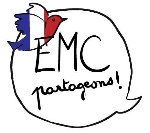               Découpe et colle ces légendes sous chaque image.              Découpe et colle ces légendes sous chaque image.              Découpe et colle ces légendes sous chaque image.              Découpe et dispose les étiquettes comme tu le souhaites.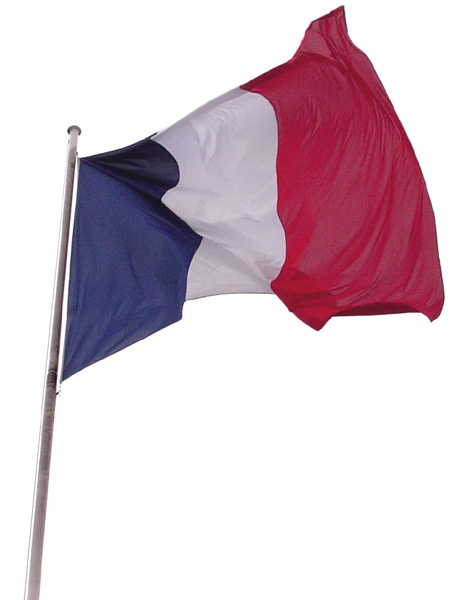 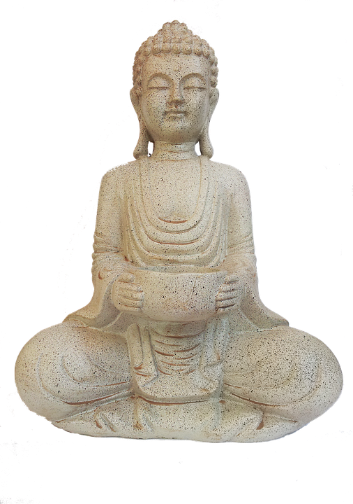 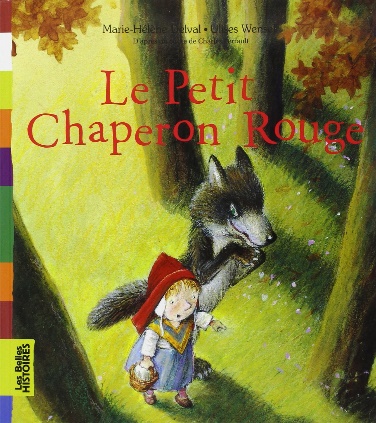 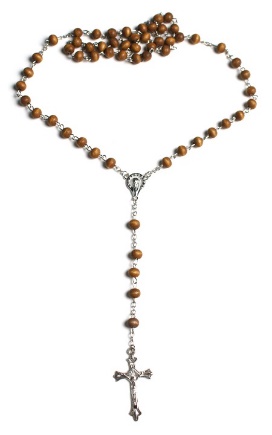 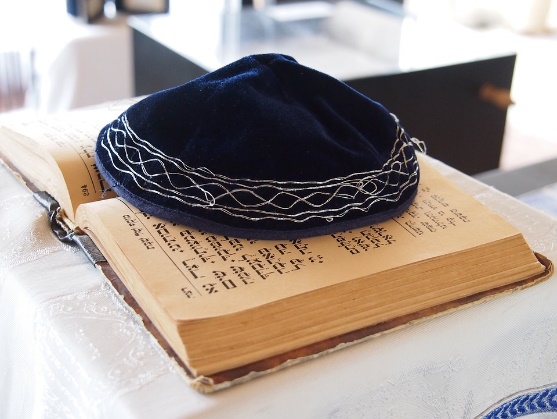 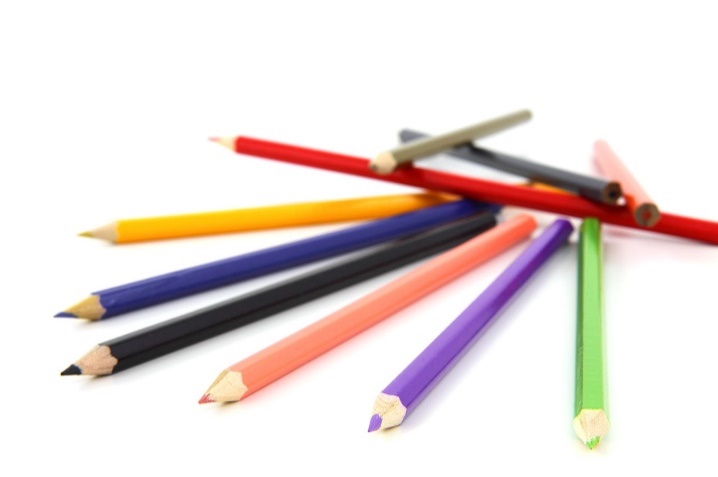 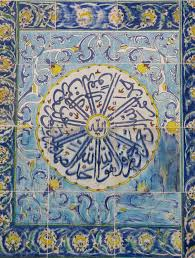 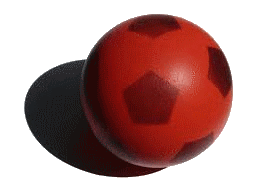 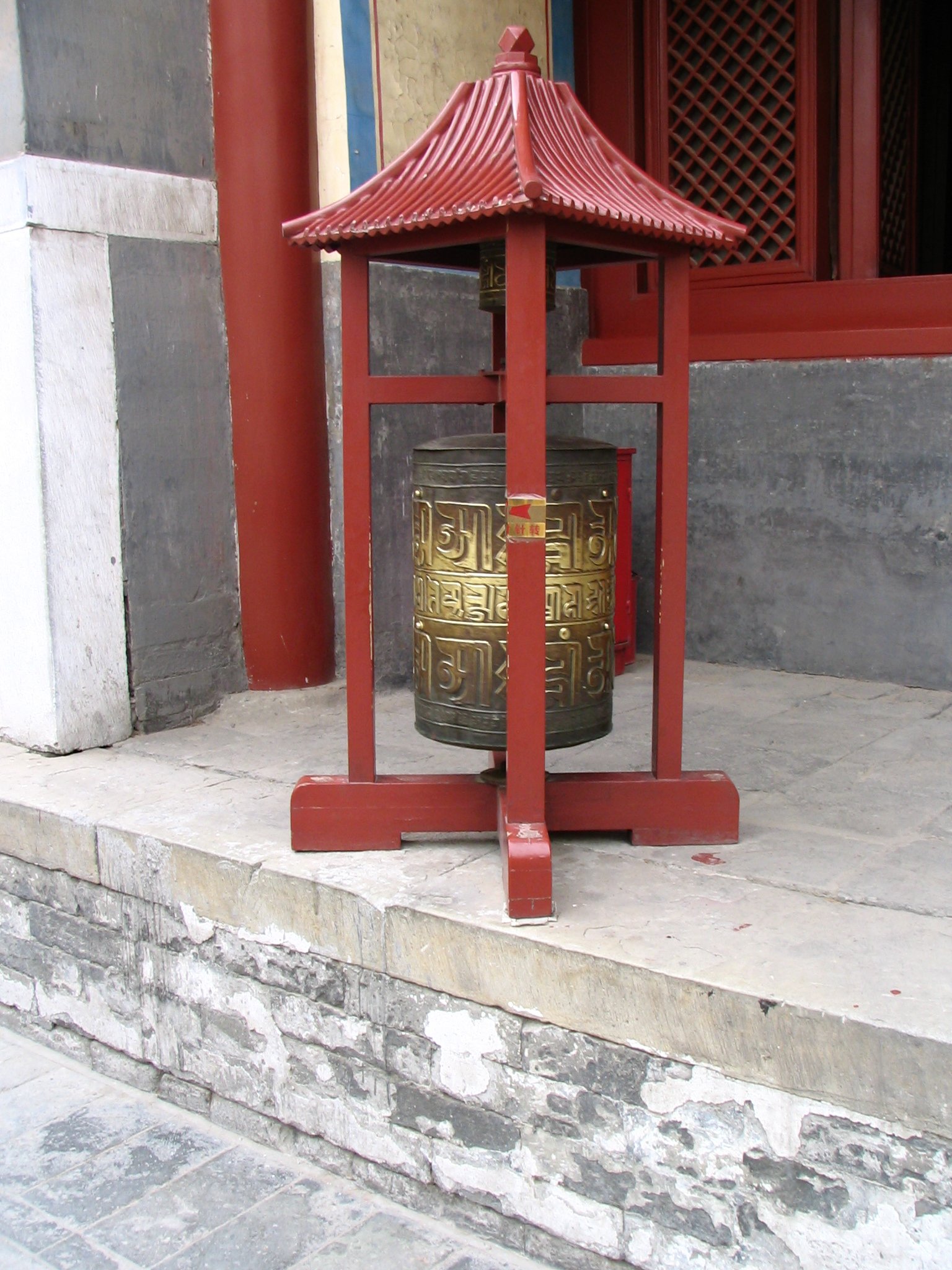 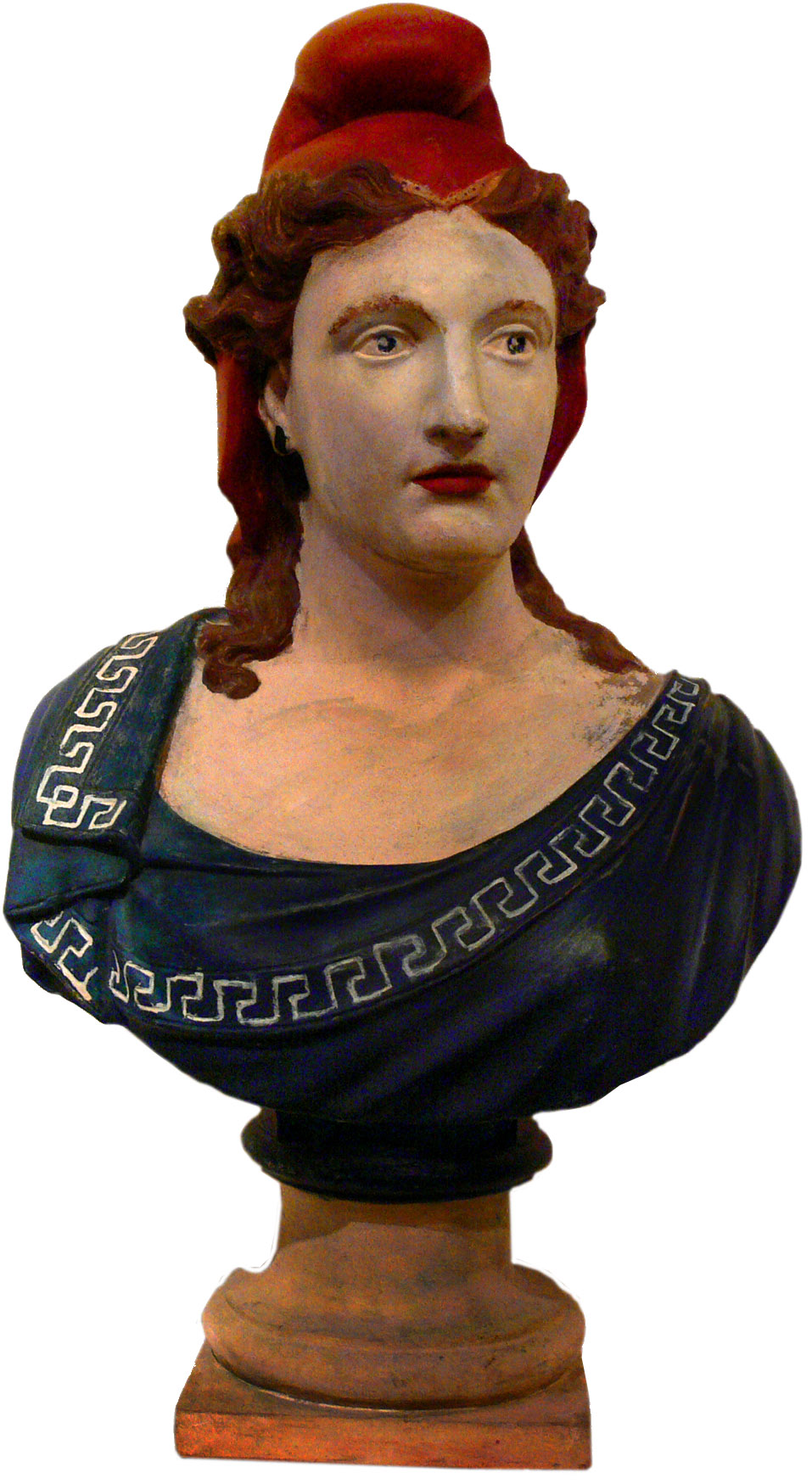 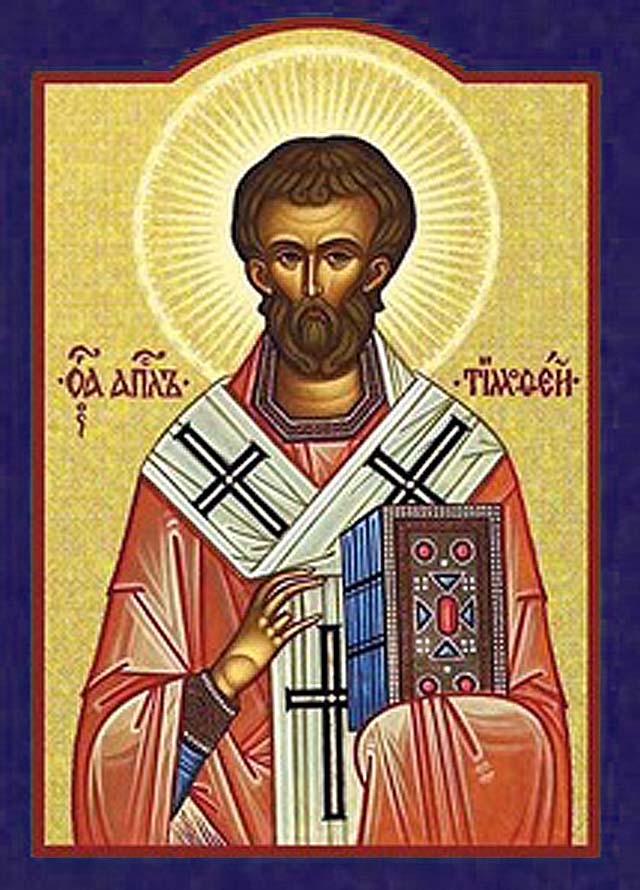 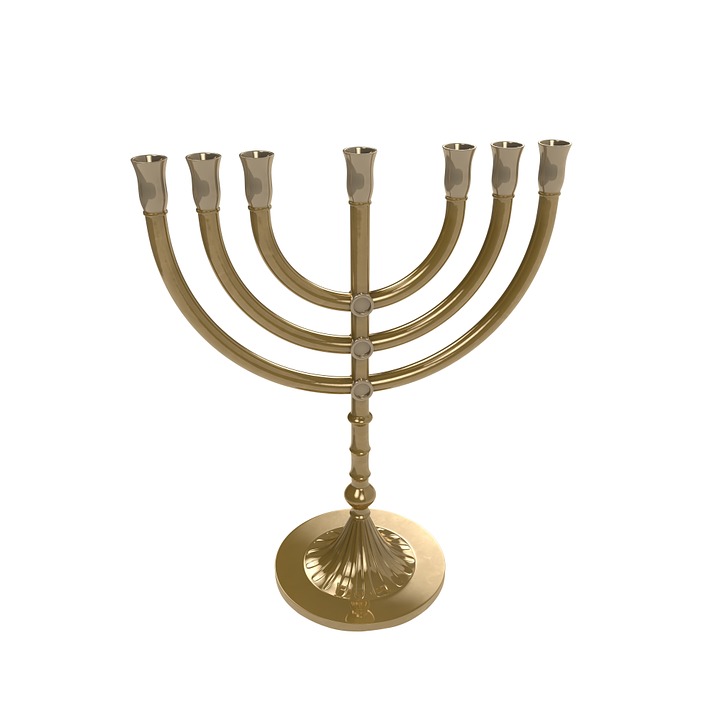 Un tapis de prièreUne kippa et un livre,la TorahUn ballon de footballen mousseDes crayons de couleurUne enluminureorthodoxeUn moulin à prièresUne menorahChandelier à 7 branchesUn buste de MarianneUn livre, Le petit Chaperon rougeLe drapeau françaisUn chapelet avec une croixUne statuette de BouddhaUn tapis de prièreUne kippa et un livre,la TorahUn ballon de footballen mousseDes crayons de couleurUne enluminureorthodoxeUn moulin à prièresUne menorahChandelier à 7 branchesUn buste de MarianneUn livre, Le petit Chaperon rougeLe drapeau françaisUn chapelet avec une croixUne statuette de BouddhaUn tapis de prièreUne kippa et un livre,la TorahUn ballon de footballen mousseDes crayons de couleurUne enluminureorthodoxeUn moulin à prièresUne menorahChandelier à 7 branchesUn buste de MarianneUn livre, Le petit Chaperon rougeLe drapeau françaisUn chapelet avec une croixUne statuette de BouddhaLe drapeau françaisUne statuette de BouddhaUn livre, Le petit Chaperon rougeUn chapelet avec une croixUne kippa et un livre,la TorahDes crayons de couleurUn tapis de prièreUn ballon de footballen mousseUn moulin à prièresUn buste de MarianneEnluminureorthodoxeMenorahChandelier à 7 branches